MESTSKÝ ÚRAD, Odbor sociálnych vecí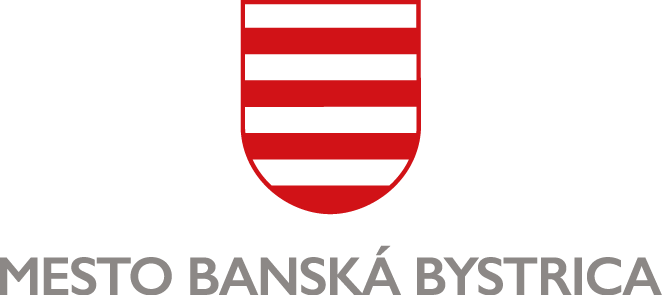 Oddelenie sociálnej a krízovej intervenciePOTVRDENIE CENTRA PRE DETI A RODINY O NÁVŠTEVECentrum pre deti a rodiny (názov): ...........................................................................................................Adresa: ......................................................................................................................................................potvrdzuje, že rodič/osoba, ktorá sa o dieťa osobne stará (meno a priezvisko):...................................................................................................................................................................trvale pobytom:	.................................................................................................. 	PSČ: ......................bol/a dňa	..............................	navštíviť dieťa, príp. súrodencov (meno a priezvisko dieťaťa/detí): ......................................................................................................................................................................................................................................................................................................................................Návšteva trvala od:	.......... h	do:	.......... h	v	................................................................. (miesto)Nastali nejaké problémy v kontakte? (hodiace sa označte „X“)		áno		nieReakcia dieťaťa/detí a priebeh stretnutia:   ...................................................................................................................................................................................................................................................................................................................................................................................................................................Odporúčania navštíveného Centra pre deti a rodiny:   ...................................................................................................................................................................................................................................................................................................................................................................................................................Dňa ….............................	….................................….......................................	pečiatka a podpis pracovníka zariadenia